الجمهورية الجزائرية الديمقراطية الشعبية                République Algérienne Démocratique et Populaire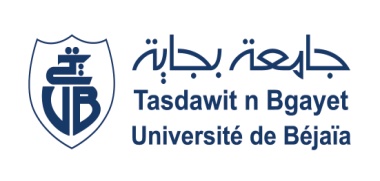 Ministère de l’Enseignement Supérieur                                                                                                                وزارة التعليم العالي                                                                                             et de la Recherche Scientifique                                                                                                                                 و البحث العلمي                                                                                          Université Abderrahmane Mira - Bejaia                                                                                                      جامعة عبد الرحمان – بجاية                                         	                                          Vice Rectorat de la Formation Supérieure, De Troisième Cycle, L’habilitationUniversitaire, La Recherche Scientifique et la Formation Supérieure de Post-Graduationنيابة مديرية الجامعة للتكوين العالي في الطور الثالث والتأهيل الجامعي والبحث العلمي والتكوين العالي فيما بعد التدرجFiche à remplir pour chaque Article Hors Thèse Nom et Prénom du Candidat à l’Habilitation Universitaire :Intitulé de la Revue :ISSN :                                                  EISSN :                                                          Editeur :Intitulé de l’Article :Lien pour visualiser l’article en ligne :DOI :Volume :                              Issue (numéro) :                                 Page :                                 Année :La date de soumission de l’article :La date d’acceptation de l’article :La revue est répertoriée dans la base de :Thomson Reuters (répondre pour Oui ou Non) :Scopus (répondre pour Oui ou Non) :Autre (Préciser) :Catégorie de la revue (Indiquer A, B, C ou Autre) :Grades (ou statuts) de chaque co-auteur :                                                             			            Date et Signature du CandidatN°Nom & PrénomGrade ou Statut0102